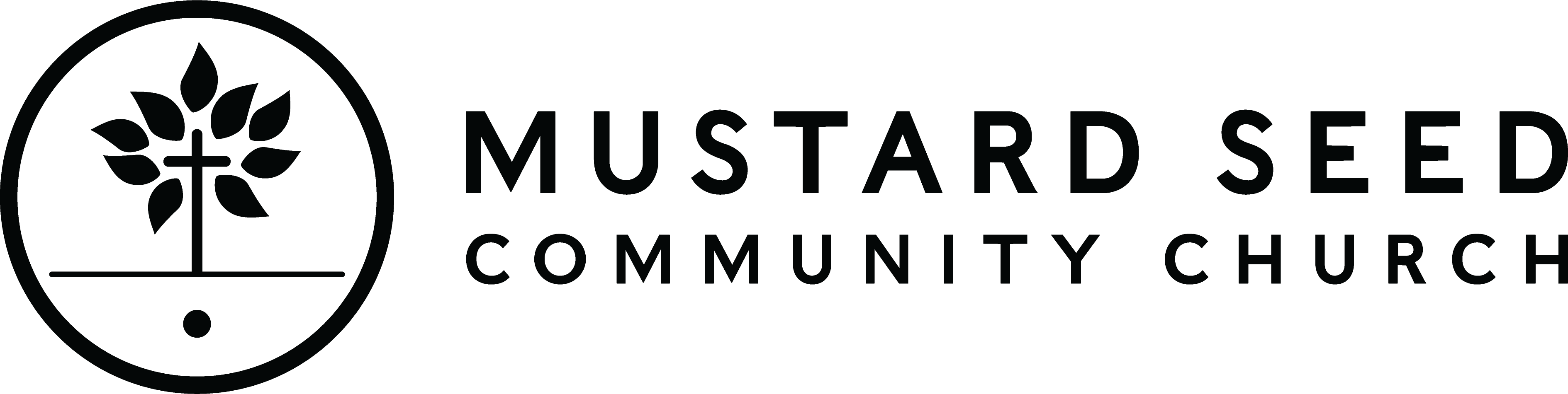 Name (Last, First): _______________________________ Date of birth:___________________Phone #: ___________________________________  Email:_____________________________Address: ______________________________________________________________________Occupation: ________________________________  School: ____________________________Emergency Contact InformationEmergency Contact Name: ______________________ Relationship: _____________________Phone # : ____________________________________ Email: ___________________________Circle YES or NO for the following questions Have you accepted Jesus Christ as your Lord and Savior?			Yes          No                Have you been baptized?							Yes          NoIf yes, when and where were you baptized? __________________________________________Previous Church InformationName of Church (most recent): ___________________________________________________Location of the Church: _________________________________________________________How long have attended your previous church: _______________________________________Pastor’s name: _________________________________________________________________  Pastor’s or the church’s email: ____________________________________________________*Can we contact your previous pastor/ church for some information?	Yes	NoIf No, why not? ________________________________________________________________Background InformationHow did you hear about / come to Mustard Seed Community Church?______________________________________________________________________________Why do you desire to become a member of Mustard Seed Community Church?______________________________________________________________________________________________________________________________________________________________________________________________________________________________________________________________________________________________________________________________________________________________________________________________________Personal TestimonyPlease write your personal testimony below. (Explain how you came to accept Jesus Christ as your savior, the events surrounding your conversion, and how your life has changed since then).________________________________________________________________________________________________________________________________________________________________________________________________________________________________________________________________________________________________________________________________________________________________________________________________________________________________________________________________________________________________________________________________________________________________________________________________________________________________________________________________________________________________________________________________________________________________________________________________________________________________________________________________________________________________________________________________________________________________________________________________________________________________________________________________________________________________________________________________________________________________________________________________________________________________________________________________________________________________________________________________________________________________________________________________________________________________________________________________________________________________________________________________________________________________________________________________________________________________________________________________________________________________________________________________________________________________________________________________________________________________________________________________________________________________________________________________________________________________________________________________________________________________________________________________________________________________________________________________________________________________________________________________________________________________________________________________________________________________________________________________________________________________________________________________________________________________________________________________________________________________________________________________________________________________________________________________________________________________________________________________________________________________________________________________________________________________________________________________________________________________________________________________________________________________________________________________________________________________________________________________________________________________________________________________________________________________________________________________________________________________________________________________________________________________________________